Hier sind eine Reihe von Verständnisfragen zum Film ...                                       Name:_________________________Beschreibe die Versuchsdurchführung und die gemachten Beobachtungen.Warum erlöschen beide Kerzen nicht gleichzeitig?AKKappenberg
 Brandfrage fürA14oAKKappenbergFeuerexpertenA14o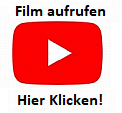 